24.04.21гВ рамках реализации плана мероприятий по  профилактике наркомании и табакокурения и ВиЧ инфекций среди несовершеннолетних   медицинские работники  школы провели беседу среди учащихся 8-9 классов по теме «Мы за здоровый образ жизни» 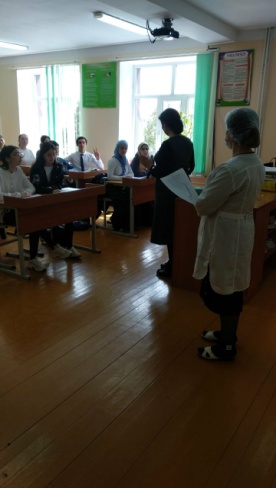 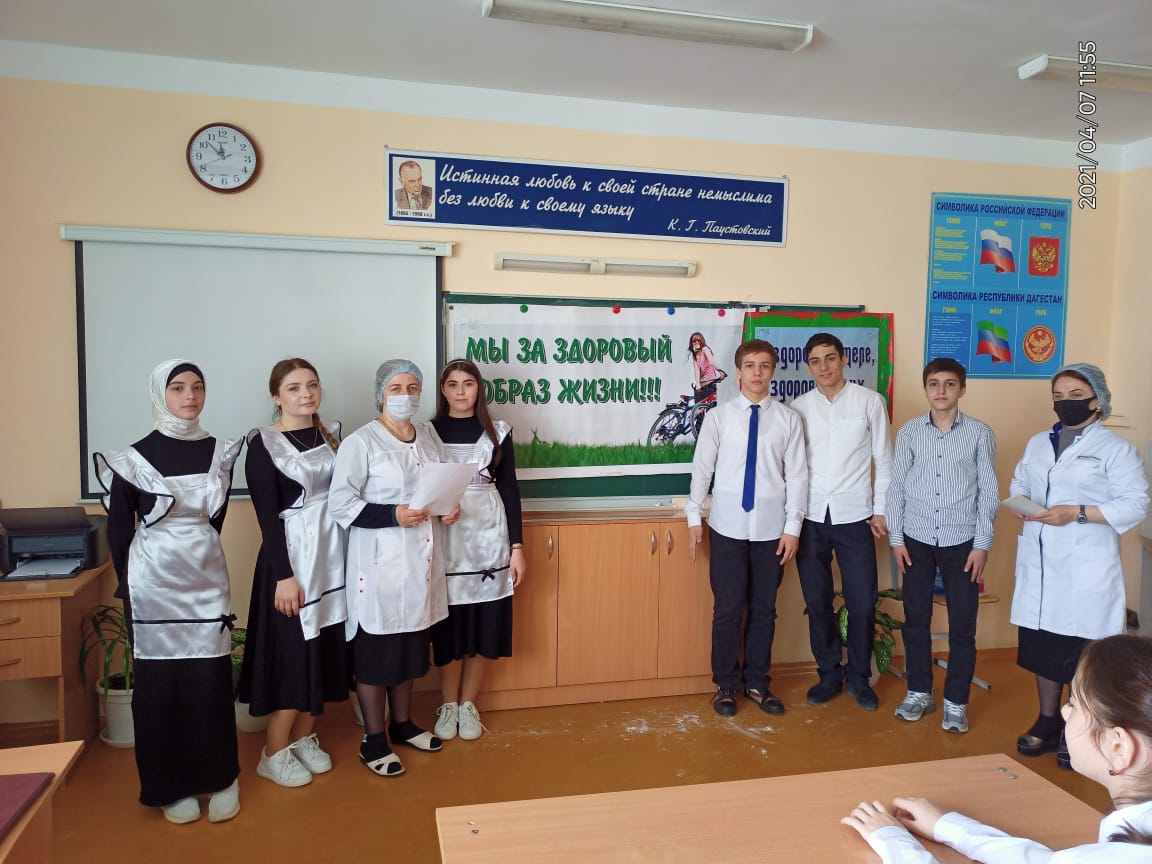 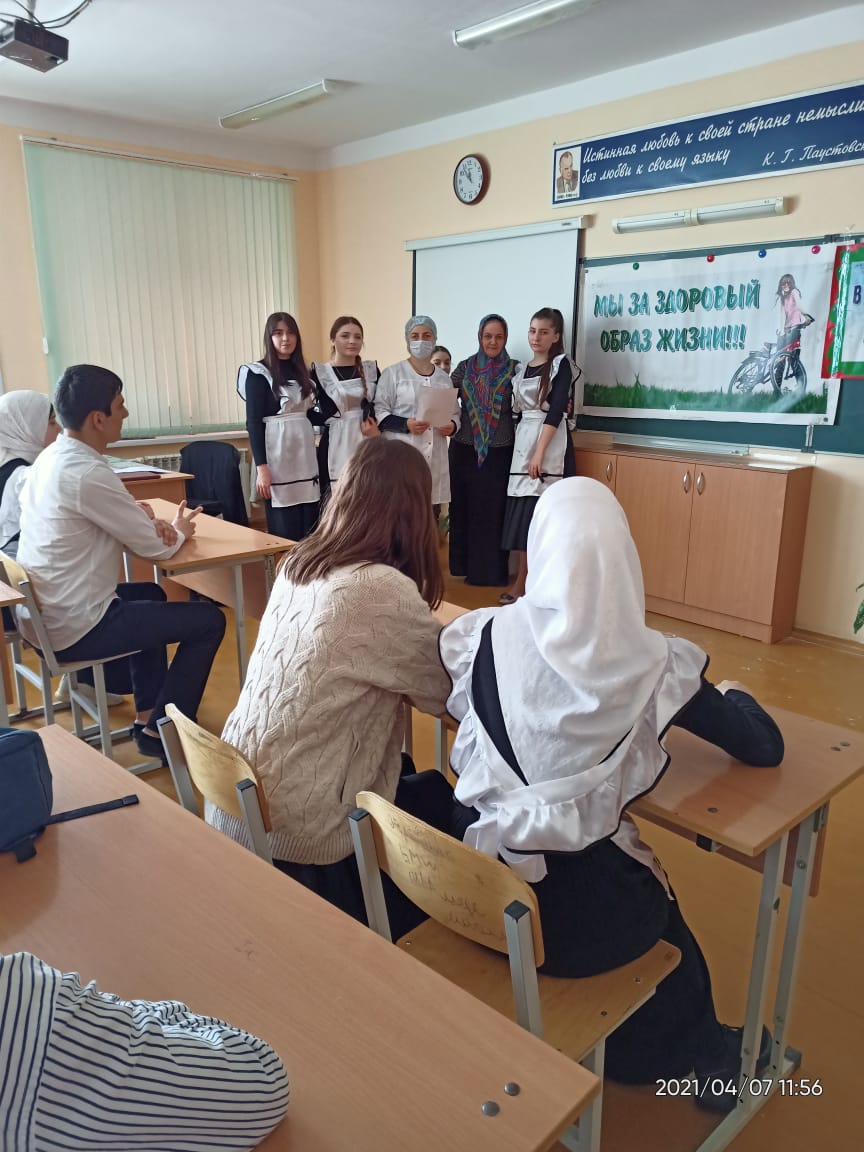 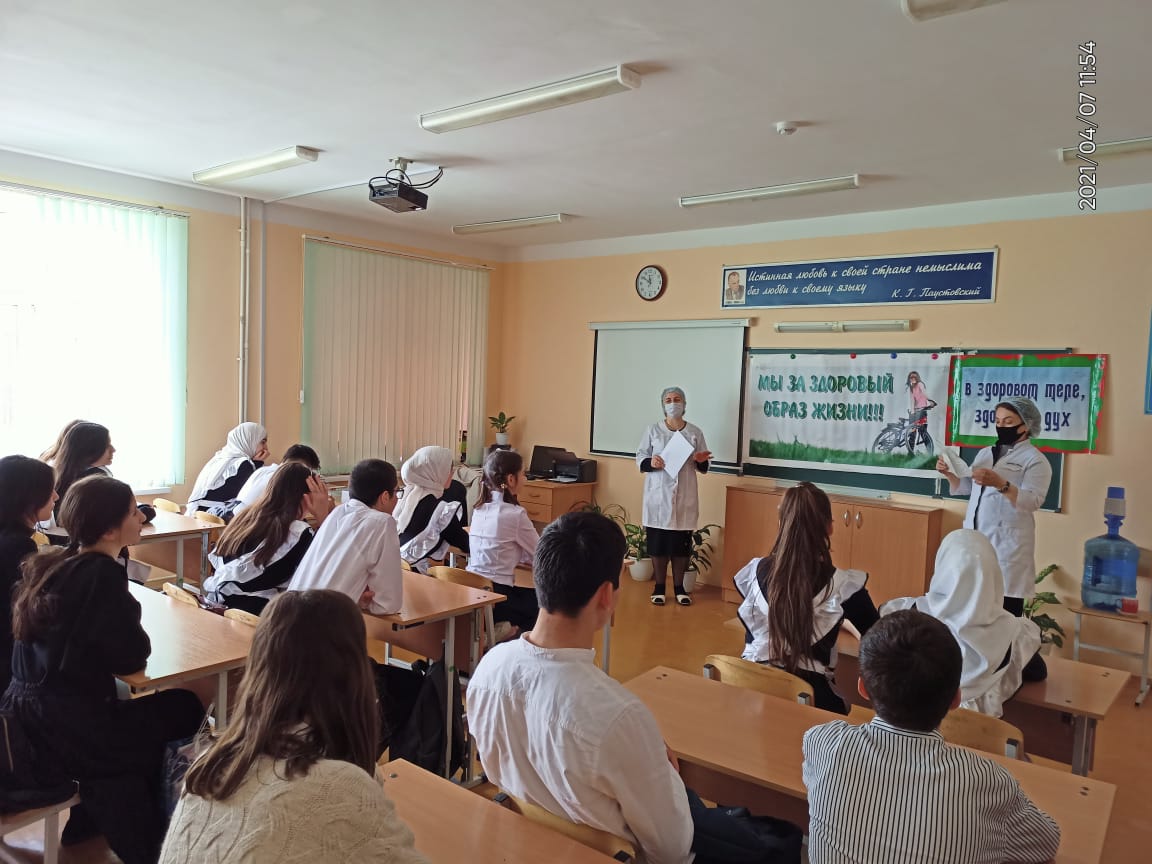 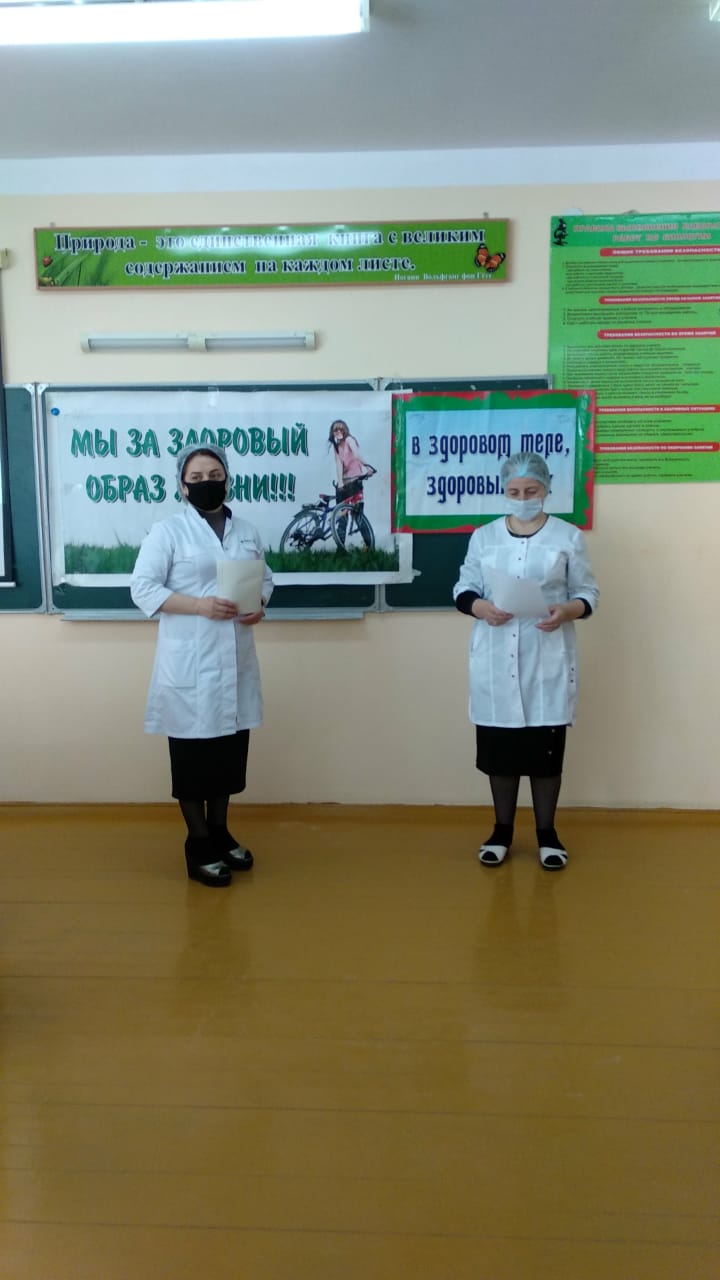 